Christ Church Charnock Richard Church of England Primary School
  www.charnockrichard.lancs.sch.uk   
   head@charnockrichard.lancs.sch.uk       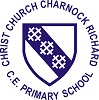 Inspired to learn, grow and flourish within our Christian family.Year 4 Activities 23/3/20 – 3/4/20Look at today’s picture on Pobble 365 http://www.pobble365.com/. Discuss the questions (Question Time!) with an adult and then use the Story Starter to write your own story about the picture. Can you include a fronted adverbial?Plan an investigation to answer the question: Which material is best for keeping our hot chocolate warm? With an adult, carry out your investigation and share the results on our class blog. No hot chocolate? Choose a different warm drink. Complete 2-4 pages of your CGP Maths book per day. Start by choosing topics that you are confident with. When completed, mark your own work using the answers in the back.Draw an imaginary creature in its habitat. How is it adapted to suit the environment where it lives?Play TT Rock Stars – (Y2-Y6). Complete 3 Sound Checks per day. Can you improve your game speed? Can you become a Rock Hero/ go up a level?Read for 30 minutes per day. Then, write a book review on our class blog.Practise your year group spellings.(copy on school website). You can also practise the Year 3/4 spelling rules on Spelling Frame. https://spellingframe.co.uk/spelling-rule/3/Year-3-and-4Visit BBC Schools – Primary Levels – there are many resources for you to explore.Compose an arrangement on your ukulele. Can you put words to your melody? Give your new song a title and perform it to a friend or family member. You can also practise our previous songs.Complete one comprehension activity from your CGP English book per day - starting at the first comprehension.